 12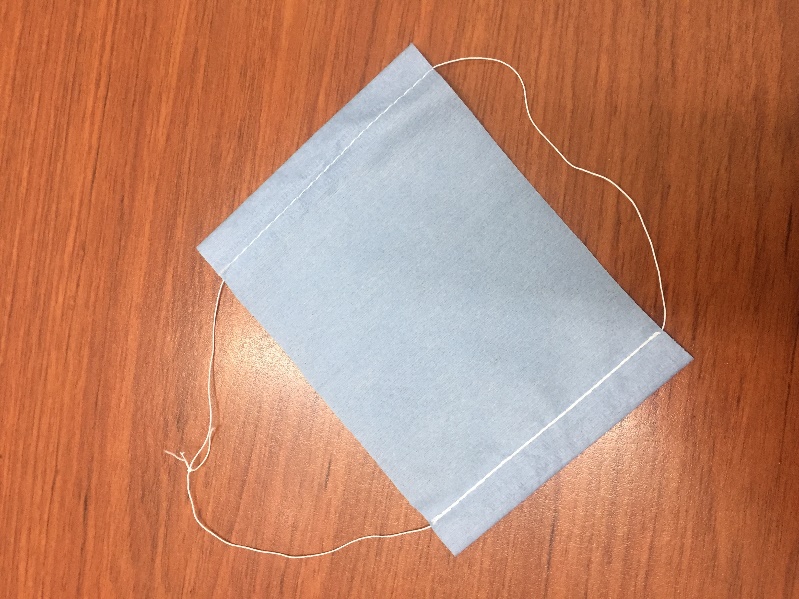 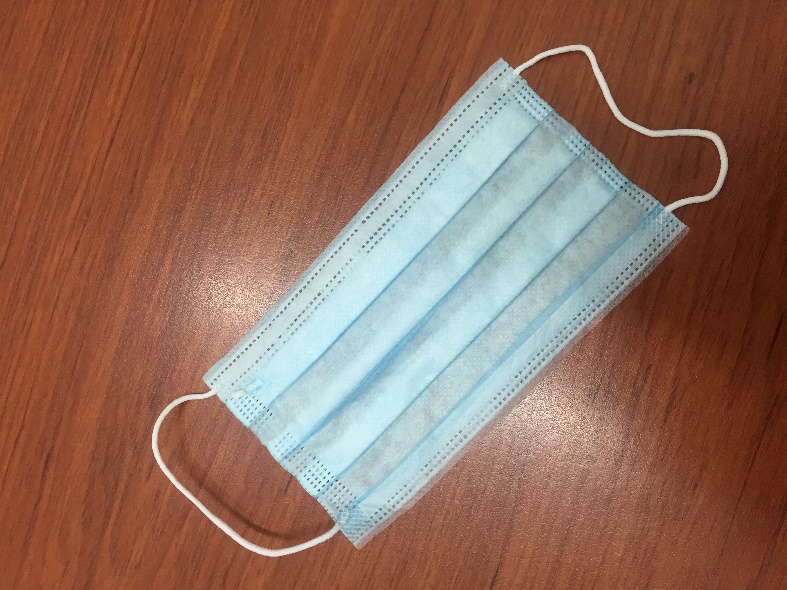        3        4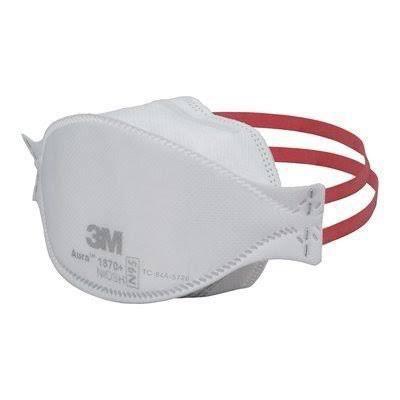 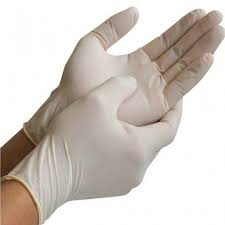   5  6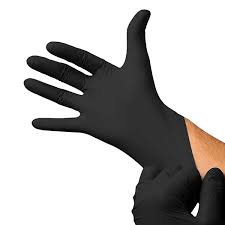 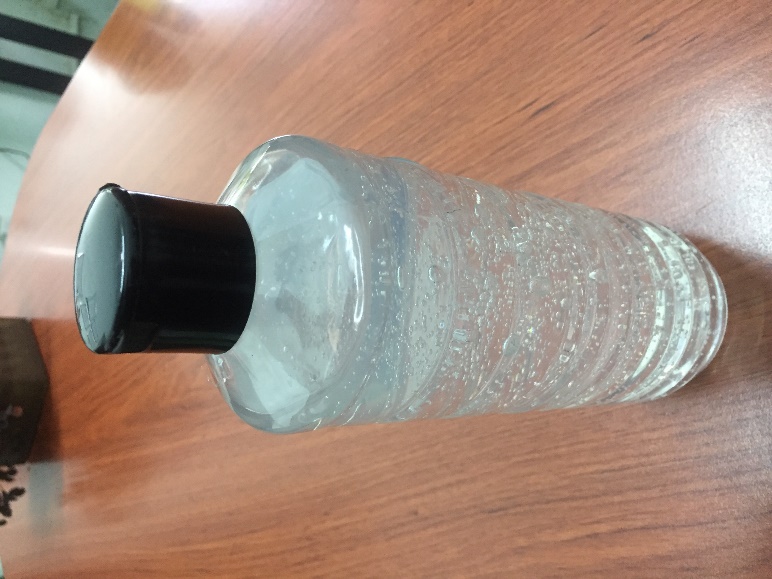 7                8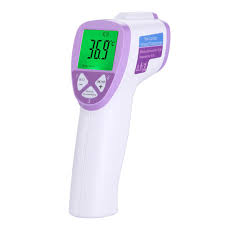 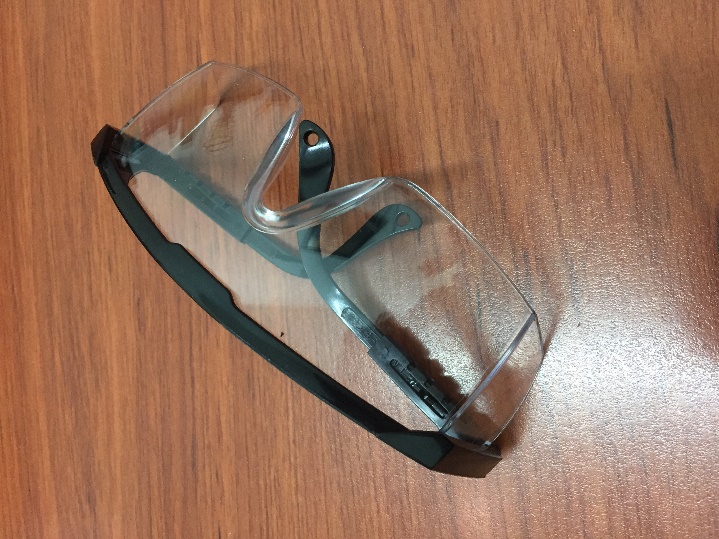 9        10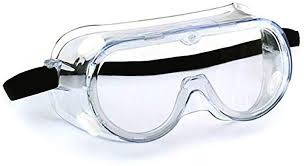 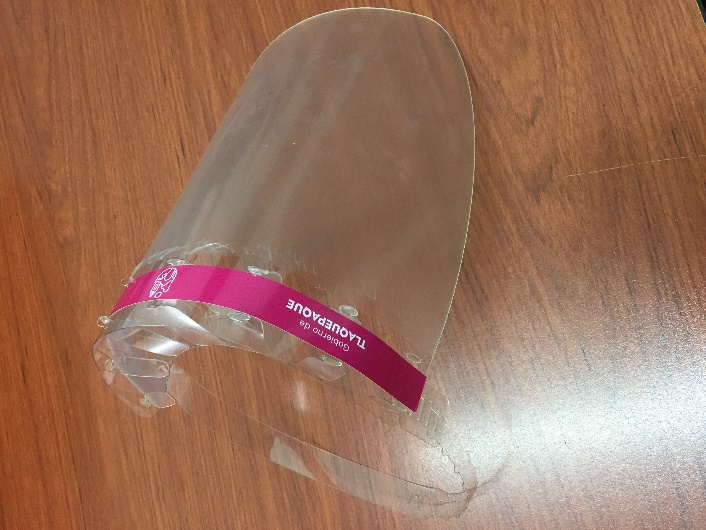 11                                         12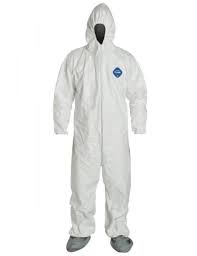 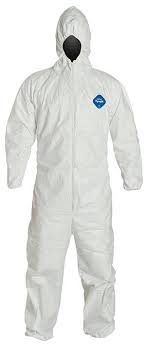 13       14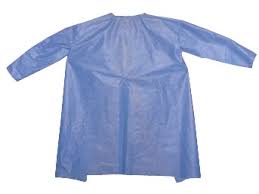 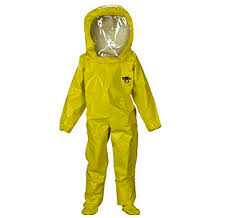  15                     16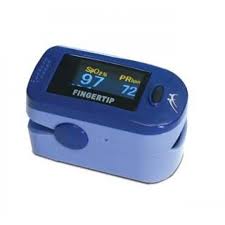 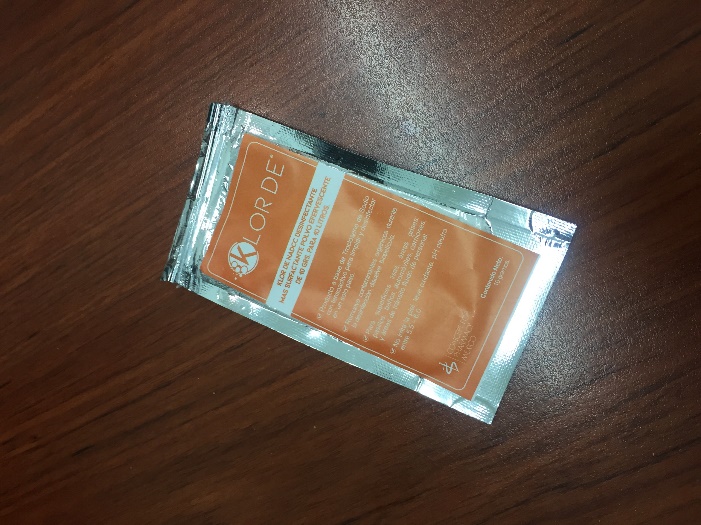     17           18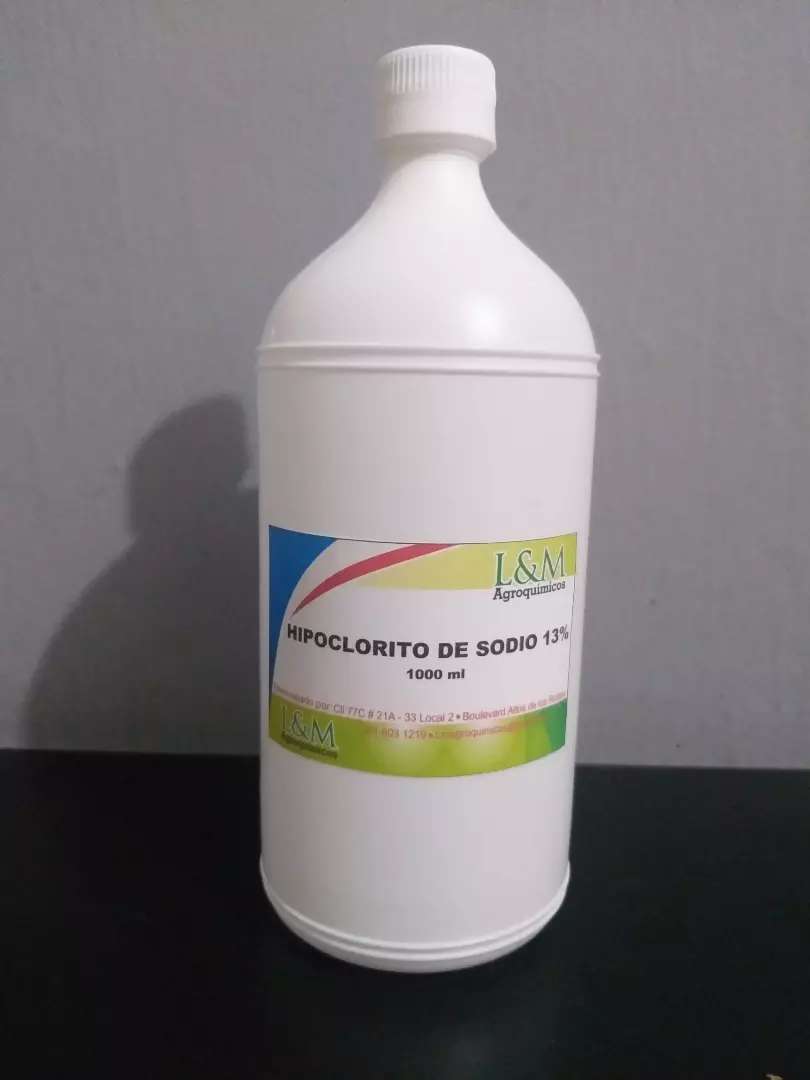 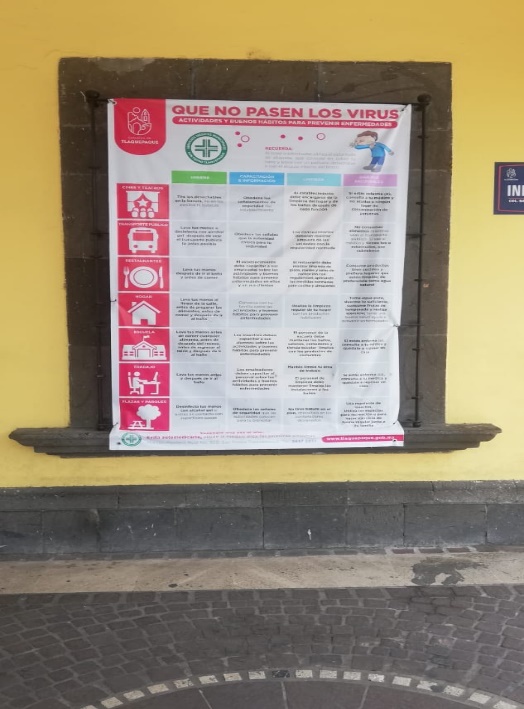   19 20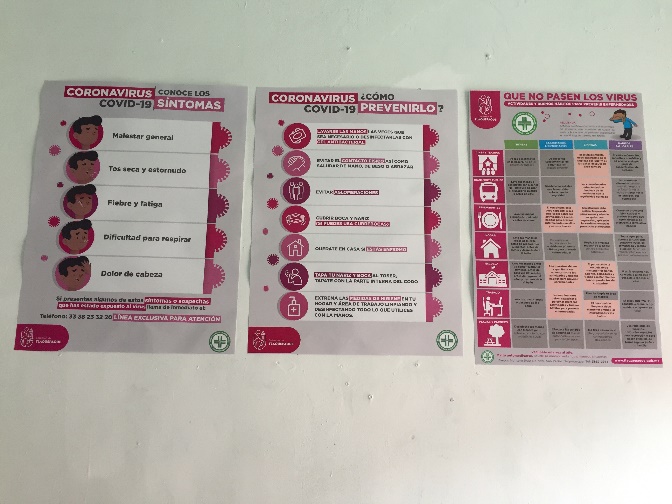 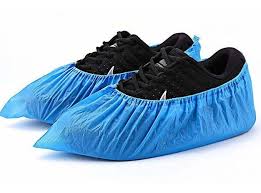 21                   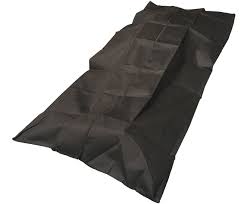 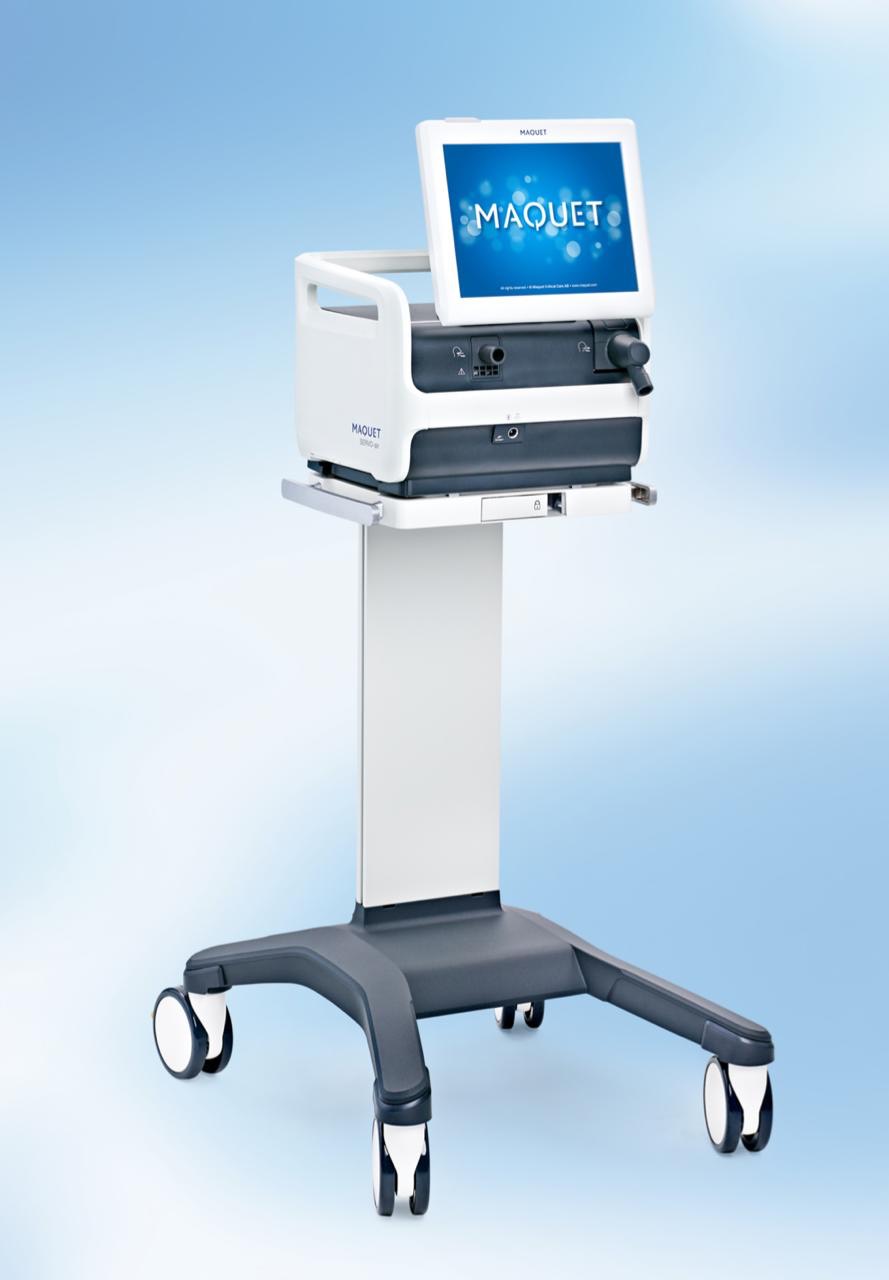 22     23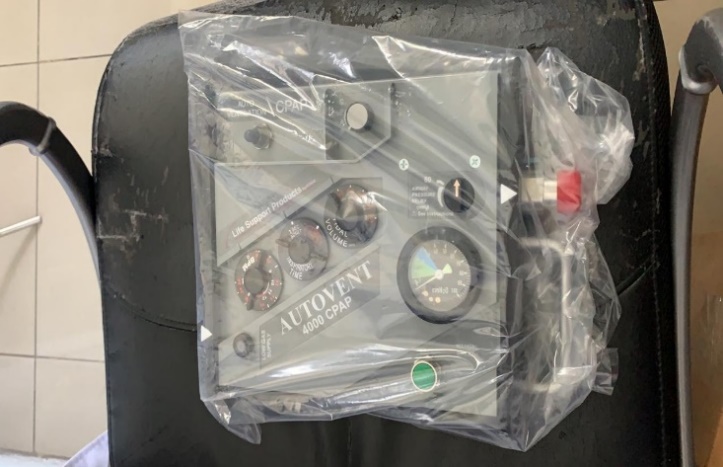 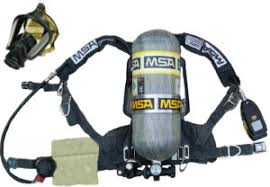 24      25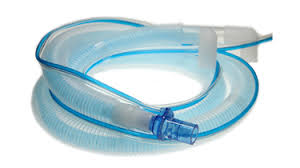 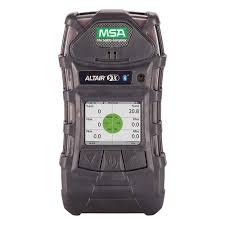 26                   27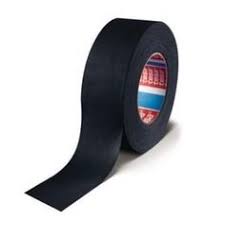 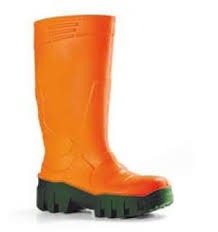 28      29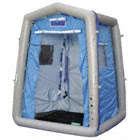 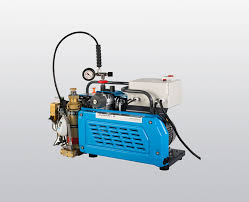    30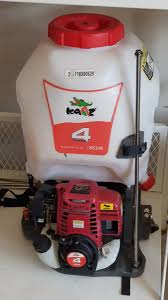 